<IF ({{Order.SettlementAgents[1].Address.City}} = "Wilmington")><ELSE></IF>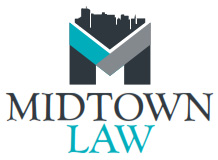 {{Order.Escrow.Office.Name UC}}{{Order.Escrow.Office.Address.Address1Address2}}{{Order.Escrow.Office.Address.CityStateZip}}{{Order.Escrow.Office.Name UC}}{{Order.Escrow.Office.Address.Address1Address2}}{{Order.Escrow.Office.Address.CityStateZip}}Email:  {{Order.Escrow.Office.Email}}Email:  {{Order.Escrow.Office.Email}}Telephone:  {{Order.Escrow.Office.Phone}}Fax:  {{Order.Escrow.Office.Fax}}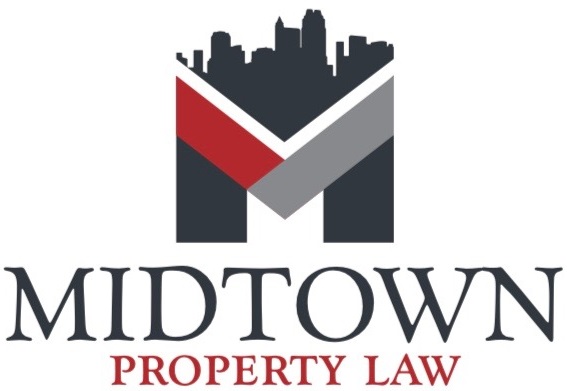 {{Order.Escrow.Office.Name UC}}{{Order.Escrow.Office.Address.Address1Address2}}{{Order.Escrow.Office.Address.CityStateZip}}{{Order.Escrow.Office.Name UC}}{{Order.Escrow.Office.Address.Address1Address2}}{{Order.Escrow.Office.Address.CityStateZip}}Email:  {{Order.Escrow.Office.Email}}Email:  {{Order.Escrow.Office.Email}}Telephone:  {{Order.Escrow.Office.Phone}}Fax:  {{Order.Escrow.Office.Fax}}